Arlington Philharmonic Concert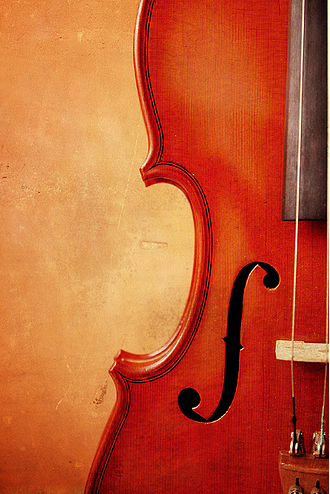 The Beloved B’s conducted by Scott WoodSunday, October 18, 2015, from 3 to 5 p.m.Washington Lee High School Auditorium1301 N Stafford St.No registration required. This event is free and all are welcome.Scott Wood is well known to Encore Learning music classe students, and he will conduct the autumn concert by the Arlington Philharmonic orchestra playing:Bach—Prelude in G minorBeethoven—Violin Concerto with Amy Beth Horman, soloistBrahms—Symphony No. 1Admission is free and no tickets are required; however, donations are gratefully accepted.Encore Learning members are invited to listen to free rehearsals:Thursday night 10/15 from 7 to 10 p.m.Friday night 10/16 from 7 to 10 p.m.Both evening rehearsals are at HB Woodlawn School, 4100 Vacation Lane, Arlington, VA 22207. Free parking is available.The free Saturday morning rehearsal is on 10/17 is from 10 am to 12:30 p.m. in the Washington-Lee auditorium. The school is located on 1301 N Stafford Street, Arlington, VA 22201, off Washington Blvd. Free parking is on the adjacent parking deck.